Publicado en Madrid el 23/03/2021 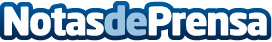 La crioterapia es una alternativa natural y altamente efectiva contra la celulitis, sostiene CryosenseLa celulitis es un problema que trae de cabeza a muchas personas, contra el cual es conveniente apostar por las técnicas menos invasivas y, a su vez, realmente efectivas, como es el caso de la crioterapia de cuerpo entero que se puede disfrutar en el interior de cabinas de criosauna de última generación, como las que ofrece Cryosense, líder a nivel mundial en este sectorDatos de contacto:Cryosense911 59 27 16Nota de prensa publicada en: https://www.notasdeprensa.es/la-crioterapia-es-una-alternativa-natural-y Categorias: Medicina Industria Farmacéutica Sociedad http://www.notasdeprensa.es